logo:      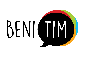 názov kurzu:                  ŠPORTmaniakurčené pre deti:             6 - 10 rokovkrátky popis kurzu:       Dieťa trénuje počas roka 12 športov, aby zistilo, ktorý šport ho najviac zaujímadni a časy:                     PONDELOK od 15:00 - 16:00 hod. velká telocvičňa                                         STREDA  od 16:00 - 17:00 hod.   malá  telocvičňa  miesto:                           malá telocvičňa ZŠ Horovapodrobný popis kurzu: trénuj  12 športov, z ktorých si  vyberieš ten správny pohyb pre seba. Jedinečný športový program, vedený profesionálnymi trénermi, v ktorom nájdeme dieťaťu najvhodnejšiu formu pohybu. Tréningy sú vedené zábavnou formou, ktorá udržuje záujem, pozornosť a motiváciu dieťaťa.  Začiatočníci trénujú športy: 🔵 ATLETIKA ⚫ KIN-BALL ⚪ GYMNASTIKA 🔴 KARATE/JUDO ⚪ FRISBEE 🟡 FLORBAL 🟢 BADMINTON 🔴 DODGEBALL 🟡 BASKETBAL ⚫ FUTBAL 🟢 HÁDZANÁ 🔵 CROSSFITPokročilí trénujú vybraný šport s vyššou intenzitou a náročnejším prevedením. K základnému tréningu pripájame aj nové športy:  ⚪ ŠERM ⚫PREHADZOVANÁ 🟡 BASEBALL 🟢 TENISDieťa získa: zručnosti v 12 športoch, zlepšenie pohybových schopností a celkovej kondície, zlepšenie koordinácie a spevnenie, správny postoj a držanie tela, schopnosť spolupracovať, radostné prežívanie a lepší vzťah k pohybu.Na konci programu rodičia dostanú Športový profil dieťaťa s odporúčaniami, aký šport je preň vhodný. Program ŠPORTmaniak bol ocenený Cenou Nadácie Orange.logo:      názov kurzu:                  myTEEN určené pre deti:             11 - 15 rokov krátky popis kurzu:  športovo vzdelávací program pre dievčatá, ktoré chcú nájsť cestu k sebe, nasledovať zdravý a vyrovnaný životný štýl. dni a časy:                     PONDELOK  od 16:00 - 17:00 hod. (malá telocvičňa)                                         STREDA od 15:00 - 17:00 hod. (malá telocvičňa)  miesto:                           malá, veľká telocvičňa ZŠ Horovapodrobný popis kurzu: Špeciálny program pre dievčatá, ktoré chcú nájsť cestu k sebe, nasledovať zdravý a vyrovnaný životný štýl.Celoročný kurz pozostáva z tréningov a skupinových  stretnutí s tútorkami. Dievčatá sa dozvedia novinky  o zdravom životnom štýle, ako dbať o svoju fyzičku a psychohygienu a osvoja si pritom zdravé návyky a vzorce správania, ktoré ich budú sprevádzať aj do dospelosti. Dievčatá sa budú môcť pýtať na to čo ich najviac zaujíma a odpovedia im a odpovede im pomôžu nájsť odborníci. Pohyb v telocvični si dievčatá vykladajú aj podľa svojej chuti, pre ne vyškolení  tréneri ich prevedú crossfitom, jogou, kin balom,fresbee,  sebeobranou, loptovými športami, fitness cvičením